Airline Affiliate Parking Permit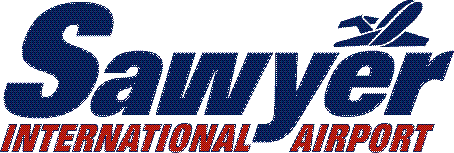 2022 Application Form125 G Avenue, Gwinn, MI  49841   (906) 346-3308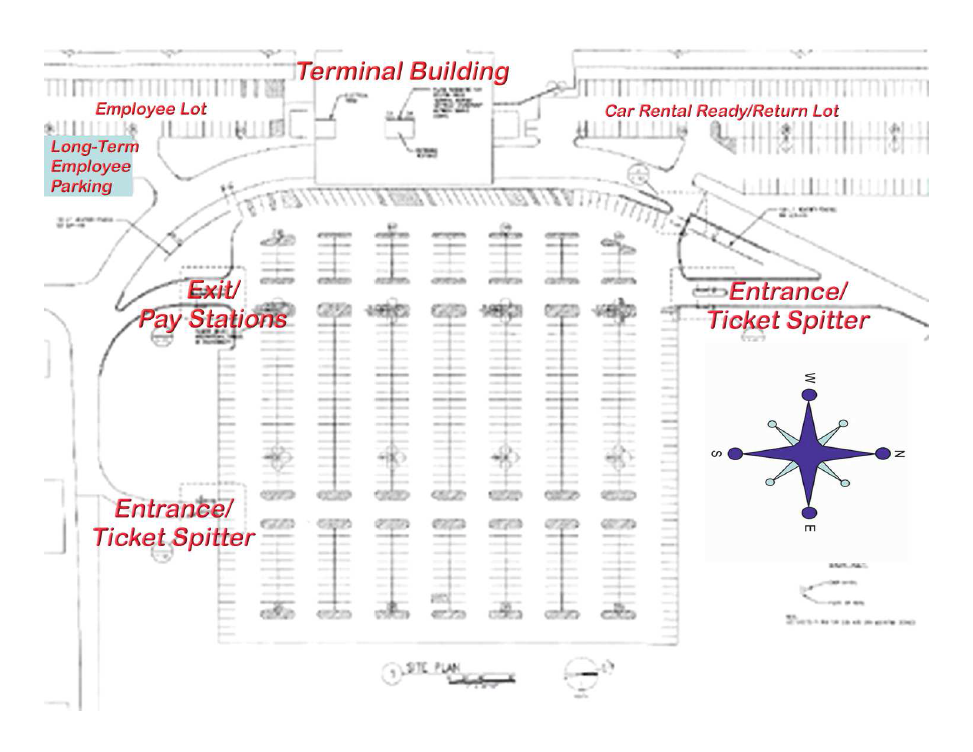 Applicant InformationApplicant InformationApplicant InformationApplicant InformationApplicant InformationApplicant InformationApplicant InformationApplicant InformationApplicant InformationApplicant InformationName: Name: Name: Name: Name: Name: Name: Phone:Phone:Phone:Address:Address:Address:Address:Address:Address:Email:Email:Email:Email:City:City:City:City:State:State:State:ZIP:ZIP:ZIP:Work Phone: Work Phone: Work Phone: Work Phone: Best Contact Phone:Best Contact Phone:Best Contact Phone:Best Contact Phone:Best Contact Phone:Best Contact Phone:Employer:Employer:Employer:Employer:Pilot/Employee No.:                      Expiration:Pilot/Employee No.:                      Expiration:Pilot/Employee No.:                      Expiration:Pilot/Employee No.:                      Expiration:Pilot/Employee No.:                      Expiration:Pilot/Employee No.:                      Expiration:Domicile:Domicile:Domicile:Domicile:(Please provide a copy of your employee I.D.)(Please provide a copy of your employee I.D.)(Please provide a copy of your employee I.D.)(Please provide a copy of your employee I.D.)(Please provide a copy of your employee I.D.)(Please provide a copy of your employee I.D.)Driver’s Lic. No.Driver’s Lic. No.Driver’s Lic. No.Driver’s Lic. No. State:    State:    State:    State:    State:    State:   Vehicle InformationVehicle InformationVehicle InformationVehicle InformationVehicle InformationVehicle InformationVehicle InformationVehicle InformationVehicle InformationVehicle InformationVehicle 1: License Plate No:Vehicle 1: License Plate No:Vehicle 1: License Plate No:Vehicle 1: License Plate No:Vehicle 1: License Plate No:Vehicle 1: License Plate No:Vehicle 1: License Plate No:Vehicle 1: License Plate No:State:State:Make:Make:Make:Model:Model:Model:Model:Model:Year:Year:Vehicle 2: License Plate No:Vehicle 2: License Plate No:Vehicle 2: License Plate No:Vehicle 2: License Plate No:Vehicle 2: License Plate No:Vehicle 2: License Plate No:Vehicle 2: License Plate No:Vehicle 2: License Plate No:State:State:Make:Make:Make:Model:Model:Model:Model:Year:Year:Year:Payment MethodPayment MethodPayment MethodPayment MethodPayment MethodPayment MethodPayment MethodPayment MethodPayment MethodPayment MethodPermit Type: (circle)Permit Type: (circle)Affiliate:  $100.00Affiliate:  $100.00Affiliate:  $100.00Affiliate:  $100.00Affiliate:  $100.00Payment Method: Payment Method: Payment Method: Payment Method: Payment Method: Payment Method: Payment Method: Date:Date:Date:CashCheck # ____ Payable to Marquette CountyCheck # ____ Payable to Marquette CountyCheck # ____ Payable to Marquette CountyCheck # ____ Payable to Marquette CountyCredit Card:  https://pay.govpros.us/mi/mqtco/utilityCredit Card:  https://pay.govpros.us/mi/mqtco/utilityCredit Card:  https://pay.govpros.us/mi/mqtco/utilityCredit Card:  https://pay.govpros.us/mi/mqtco/utilityCredit Card:  https://pay.govpros.us/mi/mqtco/utilityI authorize the verification of the information provided on this form.  I understand that penalties will be issued for improper parking as defined below.I authorize the verification of the information provided on this form.  I understand that penalties will be issued for improper parking as defined below.I authorize the verification of the information provided on this form.  I understand that penalties will be issued for improper parking as defined below.I authorize the verification of the information provided on this form.  I understand that penalties will be issued for improper parking as defined below.I authorize the verification of the information provided on this form.  I understand that penalties will be issued for improper parking as defined below.I authorize the verification of the information provided on this form.  I understand that penalties will be issued for improper parking as defined below.I authorize the verification of the information provided on this form.  I understand that penalties will be issued for improper parking as defined below.I authorize the verification of the information provided on this form.  I understand that penalties will be issued for improper parking as defined below.I authorize the verification of the information provided on this form.  I understand that penalties will be issued for improper parking as defined below.I authorize the verification of the information provided on this form.  I understand that penalties will be issued for improper parking as defined below.Signature of Applicant:Signature of Applicant:Signature of Applicant:Signature of Applicant:Signature of Applicant:Signature of Applicant:Signature of Applicant:Signature of Applicant:Signature of Applicant:Date: